Афиша для участников молодёжного движения «16:35. Время молодых!»«Семейный архив. 1941–1945» - семейные истории военных лет, рассказанные участниками движения «16:35. Время молодых»Организатор - молодежное движение «16.35. Время молодых»Даты проведения: с 21 апреля по 05 маяВ преддверии Дня Победы мы объявляем о старте акции «Семейный архив. 1941–1945 гг.», мы хотим, чтобы вы поделились своей историей, которая произошла в вашей семье в годы Великой Отечественной Войны.Поговори с бабушкой/дедушкой, узнай у них душевную историю, которая произошла с ними или их родителями в военные или послевоенные годы.Самостоятельно запиши на диктофон эту историю. Убедись, что ты четко и ясно передал смысл.В период с 21 апреля по 05 мая отправь записанную историю (по WhatsApp) на номер +7-914-150-52-20 или на электронную почту koral@profobr27.ru. В период с 21 апреля по 05 мая отправь записанную историю на электронную почту epifantseva00@list.ruВ сообщении/письме укажи свою фамилию, имя, техникум/колледж, название истории, аккаунт в instagram (если есть). К сообщению прикрепи аудиофайл с историей и фотографию героев (если ее нет, то нарисуй «обложку»). Все собранные истории в течение мая будут размещены в аккаунте движения @mvirpo. Каждый сможет поделиться историей своей семьи.Что получают участники?За участие в каждом событии, проводимом «16.35. Время молодых», всем студентам начисляется индивидуальный (бальный) рейтинг. В сентябре лидеры рейтинга станут участниками IV образовательного форума «Инсайт»!Ты еще не с нами? Регистрируйся на сайте http://1635vm.tilda.ws/ и становись частью крутой команды.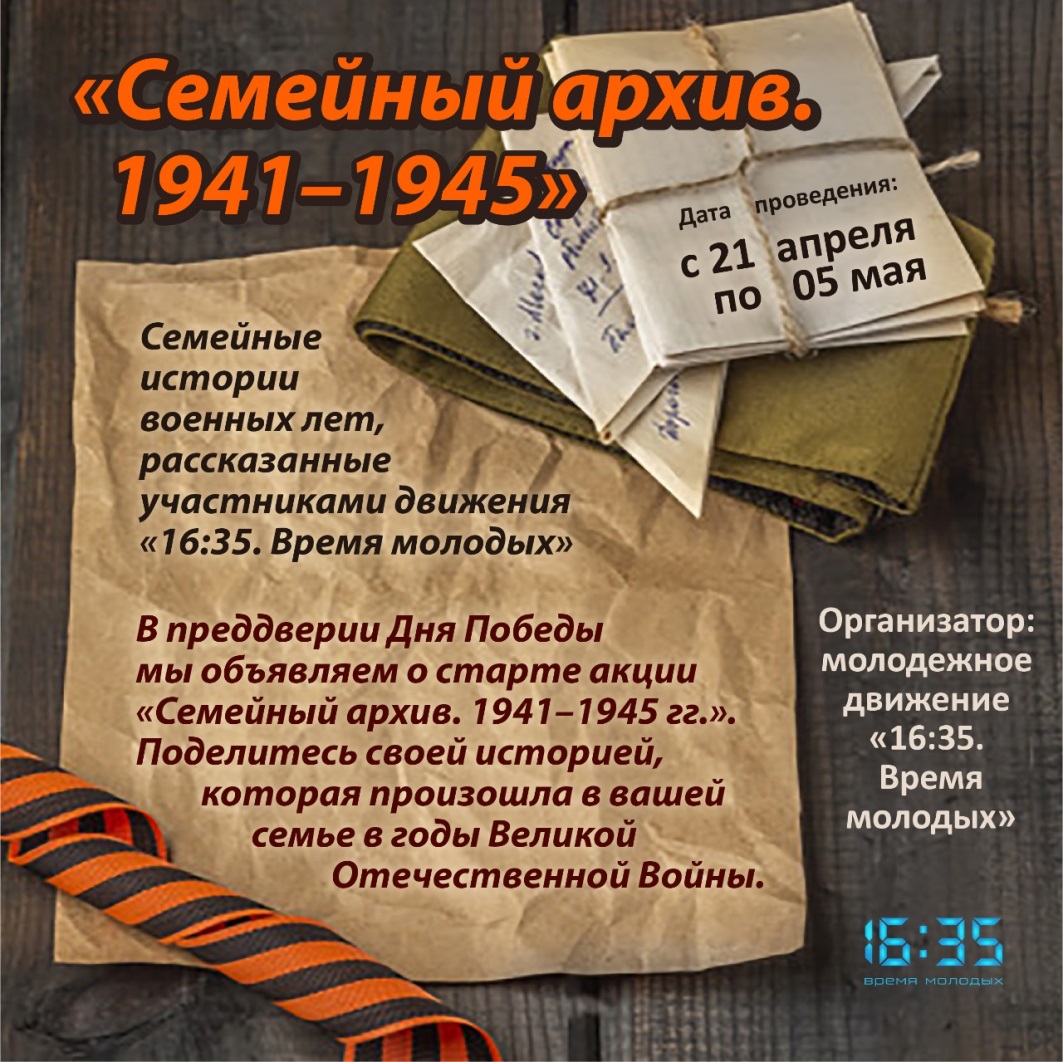 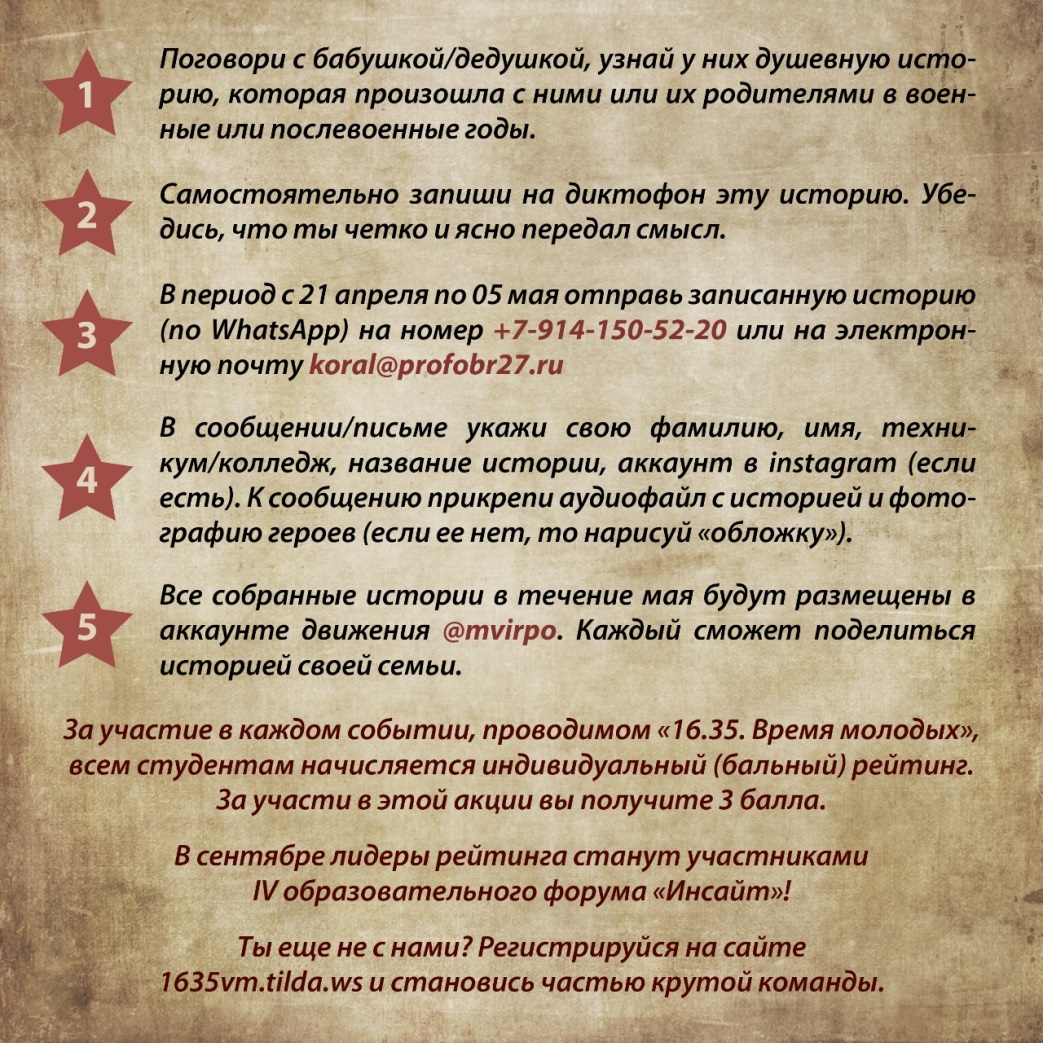 